v  súlade  s ustanoveniami  § 6 ods. 1, § 4 ods. 3 písm. h), § 4 ods. 5 ,písm. a), bod 6 a § 11 ods. 4 písm. g) zákona č. 369/1990 Zb.  o obecnom  zriadení  v  znení  neskorších  predpisov   v y d á v aVŠEOBECNE ZÁVÄZNÉ  NARIADENIE  o vylepovaní plagátov v Obci MikušovceNávrh tohto všeobecne záväzného nariadenia (VZN) na pripomienkovanie v zmysle § 6 ods. 4 zákona. 369/1990 Zb. o obecnom zriadení v znení neskorších predpisov)Schválené všeobecne záväzné nariadenieOBEC MIKUŠOVCE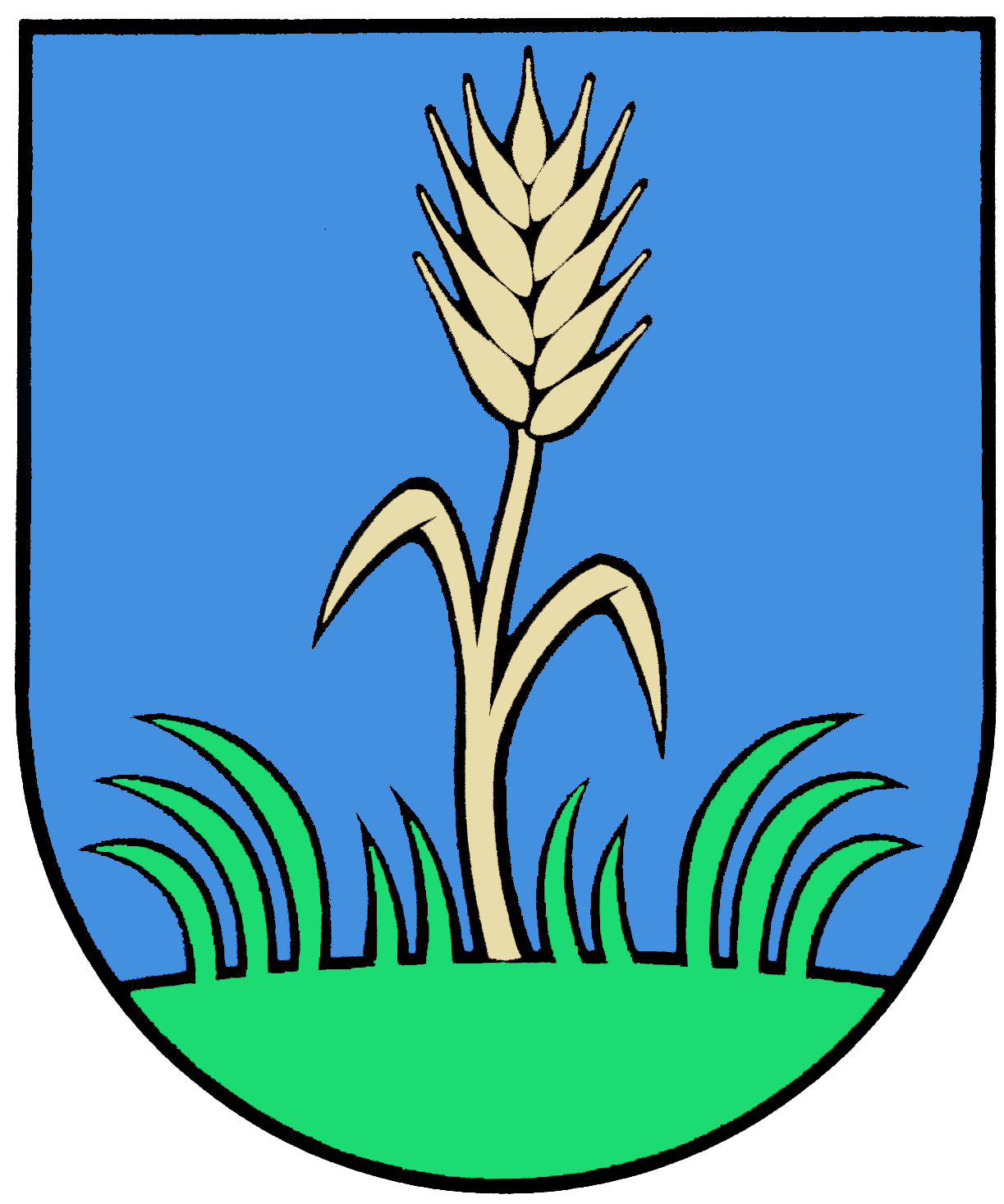 Všeobecne záväzné nariadenieObce Mikušovceč. 1 / 2023o vylepovaní plagátov v Obci MikušovceObecné zastupiteľstvo Obce Mikušovce sa podľa ust.  § 6 ods. 1, 2 v spojení s ust. § 4 ods.5, písm. a)   a  § 11 ods. 4 písm. g)  zákona č. 369/1990 Zb. o obecnom zriadení v znení neskorších predpisov uznieslo na tomto všeobecne záväznom nariadení:ÚVODNÉ USTANOVENIEObec Mikušovce v rámci preneseného výkonu štátnej správy a na základe článku 71 ods. 2 Ústavy Slovenskej republiky, § 6 ods. 2 zákona č. 369/1990 Zb. o obecnom zriadení a podľa § 16 zákona č. 181/2014 Z. z. o volebnej kampani vydáva toto Všeobecne záväzné nariadenie obce Mikušovce č. ....................... o podmienkach umiestňovania volebných plagátov.Článok I.ÚČEL VŠEOBECNE ZÁVÄZNÉHO NARIADENIATýmto všeobecne záväzným nariadením sa vyhradzujú miesta a ustanovujú podmienky 
na umiestňovanie volebných plagátov na verejných priestranstvách počas volebnej kampane 
pre voľby do Národnej rady Slovenskej republiky, voľby do Európskeho parlamentu, voľby prezidenta Slovenskej republiky, voľby so orgánov samosprávnych krajov a voľby do orgánov samosprávy obcí a umiestňovania ostatných plagátov na území obce.Článok II.  UMIESTŇOVANIE VOLEBNÝCH PLAGÁTOV Na umiestnenie volebných plagátov sú vyhradené tieto miesta :tabuľa pred obecným úradomPlochy na vylepovanie reklamných plagátov budú rozdelené medzi jednotlivé kandidujúce subjekty (politické strany, politické hnutia, koalície politických strán a politických hnutí, kandidát) v súlade so zásadou rovnosti, a to po zaregistrovaní kandidujúcich subjektov.Volebné plagáty môže kandidujúci subjekt umiestňovať len na plochu, ktorá mu bola pridelená. Umiestňovanie plagátov si zabezpečuje kandidujúci subjekt na vlastné náklady. Pridelená plocha 
sa poskytuje subjektom bezplatne.Ak kandidujúci subjekt nevyužije svoje právo na umiestnenie volebných plagátov na pridelenej ploche, táto mu napriek tomu ostáva pridelená až do konca volebnej kampane a nepodlieha prerozdeleniu medzi ostatné kandidujúce subjekty.Článok III.ZÁVEREČNÉ USTANOVENIAToto všeobecne záväzné nariadenie bolo schválené obecným zastupiteľstvo v Mikušovciach dňa .............................Toto všeobecne záväzné nariadenie nadobúda účinnosť 15. dňom odo dňa jeho vyvesenia 
na úradnej tabuli a webovom sídle obce Mikušovce, t. j. ..............................................................    Eva Holbová   starostka obce  Všeobecne záväzné nariadenie  Číslo: 1/2023OBEC MIKUŠOVCEVyvesený na úradnej tabuli obce  dňa:13.3.2023Zverejnený na internetovej stránke obce dňa :13.3.2023Dátum začiatku lehoty na pripomienkové konanie:13.3.2023Dátum ukončenia pripomienkového konania:Pripomienky zasielaťpísomne na adresu:Obec Mikušovce 22, 018 57 Mikušovceelektronicky na adresu: obecnyurad@mikusovce.skVyhodnotenie pripomienok k návrhu VZN uskutočnené dňa:Na rokovaní OZ č.  dňa: Vyhlásené vyvesením na úradnej tabuli obce dňa:VZN nadobúda účinnosť dňom: